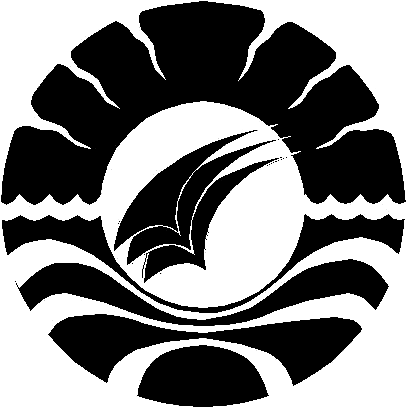 PENGGUNAAN I-CHAT V4.0 DALAM MENINGKATKAN KEMAMPUAN PENYUSUNAN STRUKTUR KALIMAT PADA SISWA TUNARUNGUKELAS VIII  DI SLB NEGERI 1 MAPPAKASUNGGU KABUPATEN TAKALARSKRIPSIDiajukan Untuk Memenuhi Sebagian Persyaratan Guna MemperolehGelar Sarjana Pendidikan (S.Pd.) pada Jurusan Pendidikan Luar Biasa Strata Satu Fakultas Ilmu PendidikanUniversitas Negeri MakassarFITRIANI104 504 039JURUSAN PENDIDIKAN LUAR BIASAFAKULTAS ILMU PENDIDIKANUNIVERSITAS NEGERI MAKASSAR2015PERSETUJUAN PEMBIMBINGSkripsi :	Penggunaan I-CHAT v4.0 Dalam Meningkatkan Kemampuan Penyusunan Struktur Kalimat Pada Siswa Tunarungu Kelas VIII Di SLB Negeri 1 Mappakasunggu Kabupaten Takalar.Atas nama	: FitrianiNIM	: 104504039Jurusan	: Pendidikan Luar BiasaFakultas	: Ilmu PendidikanSetelah diperiksa, diteliti dan dilaksanakan ujian skripsi pada hari Senin,         26 Januari 2015, dinyatakan LULUS.Makassar, 29 Januari 2015Disetujui Oleh:	Pembimbing I	Pembimbing IIDr. Triyanto Pristiwaluyo, M. Pd.	Drs. Mufa’adi, M. Si.NIP. 19590805 198503 1 005	NIP. 19561224 198503 1 005DisahkanKetua Jurusan PLB FIP UNMDr. Bastiana, M. Si.NIP.19670909 199303 2 002PENGESAHAN UJIAN SKRIPSISkripsi diterima oleh Panitia Ujian Skripsi Fakultas Ilmu Pendidikan Universitas Negeri Makassar dengan SK Dekan  No. 509/UN36.4/PP/2015, tanggal 23 Januari 2015 dan telah diujikan pada hari Senin, tanggal 26 Januari 2015 sebagai persyaratan memperoleh gelar Sarjana Pendidikan pada Jurusan Pendidikan Luar Biasa serta telah dinyatakan LULUS							Disahkan olehP.D. Bidang Akademik FIP UNM Dr. Abdullah Sinring, M. PdNIP. 19620303 198803 1 003Panitia Ujian :Ketua	: Dr. Abdullah Sinring, M. Pd	(……………………..)Sekretaris	: Dra. Tatiana Meidina, M.Si	(……………………..)Pembimbing I	: Dr. Triyanto Pristiwaluyo, M.Pd	(……………………..)Pembimbing II	: Drs. Mufa’adi, M.Si	(……………………..)Penguji I	: Drs. Djoni Rosyidi, M.Pd 	(……………………..)Penguji II	: Drs. H. Alimin Umar, M.Pd	(……………………..)MOTTO DAN PERUNTUKAN“Bermimpilah, maka Tuhan akan memeluk mimpi – mimpi kita”“ (Asso’naki, passangngali Allah Ta’ala pata ri so’na ta’) ”-Laskar Pelangi-Karya ini kuperuntukan kepada kedua orangtuaku tercinta; Ibuku yang selalu melantunkan do’a-do’a indah untukku, Ayahku yang begitu ikhlas bekerja keras demi cita-cita & impianku,  saudara – saudariku serta keluarga yang selalu mengajakku melompat sejenak dari kepenatan, sahabat-sahabatku dan orang-orang yang teristimewa yang selalu menyemangati dan menasehatiku. Semoga Allah ridha dengan apa yang telah kita perbuat.ABSTRAKFITRIANI, 2014. Penggunaan I-CHAT v4.0 Dalam Meningkatkan Kemampuan Penyusunan Struktur Kalimat Pada Siswa Tunarungu Kelas VIII                               Di SLB Negeri 1 Mappakasunggu Kabupaten Takalar. Skripsi. Dibimbing oleh      Dr. Triyanto Pristiwaluyo, M. Pd. dan Drs. Mufa’adi, M. Si. Jurusan Pendidikan Luar Biasa. Fakultas Ilmu Pendidikan Universitas Negeri Makassar.Permasalahan dalam penulisan skripsi ini adalah kemampuan dalam menyusun kalimat yang berstruktur siswa tunarungu kelas VIII yang masih sangat rendah. Hal tersebut terlihat ketika penulis melakukan observasi awal pada Januari 2014, hasil observasi menunjukkan bahwa siswa tunarungu kelas VIII di SLB Negeri 1 Mappakasunggu Kabupaten Takalar masih belum mampu merangkai kata-kata yang disajikan untuk dijadikan kalimat yang tepat, bahkan untuk membuat kalimat yang sangat sederhana pun masih terbolak-balik. Hal ini membuktikan bahwa pemahaman siswa tunarungu tentang struktur kalimat sangat jauh bila dibandingkan dengan anak normal. Berkaitan dengan kaidah di atas maka rumusan masalah dalam penelitian ini adalah “Bagaimanakah penggunaan i-CHAT v4.0 modul latihan dan game susun kata dapat meningkatkan hasil belajar menyusun kalimat pada mata pelajaran bahasa Indonesia pada siswa tunarungu kelas VIII di SLB Negeri 1 Mappakasungggu Kab. Takalar?” Tujuannya adalah untuk mengetahui “Adanya peningkatan hasil belajar menyusun kalimat pada mata pelajaran bahasa Indonesia melalui penggunaan i-CHAT v4.0 pada siswa tunarungu kelas VIII di SLB Negeri 1 Mappakasungggu Kab. Takalar”. Merupakan penelitian Single Subject Research dengan desain A – B – A. Subjek penelitian adalah 1 orang siswa tunarungu kelas VIII di SLB Negeri 1 Mappakasunggu Kab. Takalar. Teknik pengumpulan data dalam penelitian ini adalah melalui tes. Data yang diperoleh diolah secara kuantitatif-deskriptif. Hasil penelitian menunjukkan bahwa penggunaan i-CHAT v4.0 modul latihan dan game susun kata dapat meningkatkan kemampuan menyusun kalimat. PERNYATAAN KEASLIAN SKRIPSISaya yang bertanda tangan di bawah ini :Nama	:	FitrianiNIM	:	104 504 039Jurusan	:	Pendidikan Luar BiasaFakultas	:	Ilmu PendidikanJudul Skripsi	:	Penggunaan I-CHAT v4.0 Dalam Meningkatkan Kemampuan Penyusunan Struktur Kalimat Pada Siswa Tunarungu Kelas VIII Di SLB Negei 1 Mappakasunggu Kabupaten TakalarMenyatakan dengan sebenarnya bahwa skripsi yang saya tulis ini benar merupakan hasil karya saya sendiri dan bukan merupakan pengambilalihan tulisan atau pikiran orang lain yang saya akui sebagai hasil tulisan atau pikiran sendiri.Apabila dikemudian hari terbukti atau dapat dibuktikan bahwa skripsi ini hasil jiplakan atau mengandung unsur plagiat, maka saya bersedia menerima sanksi atas perbuatan tersebut sesuai ketentuan yang berlaku.Makassar, 27 Januari 2015							Yang membuat pernyataan,							Fitriani							NIM. 104 504 039PRAKATABismillahirrahmanirrahim…	Segala puji hanya milik Allah Subhanahu Wa Ta’ala, yang tidak pernah menyia-nyiakan siapapun yang mengharapkan keridhaanNya, dan tidak pernah menampik siapapun yang memanjatkan doa kepadaNya. Segala puji hanya bagiNya, yang dengan segala taufiq dan pertolonganNya semata, apapun wujud kepentingan, insyaAllah dapat dilaksanakan dengan sempurna. Shalawat dan salam semoga senantiasa terlimpah atas junjungan kita, Rasulullah Shallallahu ‘Alaihi Wasallam, keluarga, shahabat, dan para pengikutnya hingga akhir zaman.Sebagai seorang hamba yang berkemampuan terbatas, tidak sedikit kendala yang dialami oleh penulis dalam penyusunan skripsi ini. Berkat pertolongan dari-Nya dan bantuan berbagai pihak secara langsung maupun tidak langsung sehingga kendala tersebut dapat diatasi. Olehnya dalam kesempatan ini, penulis mengucapkan terima kasih   yang   sebesar-besarnya   kepada   Ayahanda   Baharuddin Dg Bani   dan  Ibunda Kamaria Dg Bunga atas segala doa, cinta, kasih sayang, didikan, kepercayaan dan pengorbanan ayahanda dan ibunda untuk Ananda. Tak lupa pula penulis memberikan   penghormatan   dan   penghargaan   yang   setinggi-tingginya   kepada  Dr. Triyanto Pristiwaluyo, M. Pd. selaku pembimbing I dan Drs. Mufa’adi, M. Si. selaku pembimbing II yang telah dengan sabar, tekun, tulus, dan ikhlas meluangkan waktu, tenaga, dan pikiran dalam memberikan bimbingan, motivasi, arahan, dan saran-saran yang sangat berharga kepada penulis selama penyusunan skripsi. Semoga Allah SWT melimpahkan rahmat dan hidayah-Nya sepanjang hidupnya.Selanjutnya ucapan terima kasih penulis sampaikan pula kepada:Prof. Dr. Arismunandar, M. Pd. selaku rektor Universitas Negeri Makassar yang telah memberikan kesempatan kepada penulis untuk menuntut ilmu di Perguruan Tinggi yang dipimpin.Prof. Dr. Abdullah Sinring, M. Pd selaku Dekan Fakultas Ilmu Pendidikan Universitas Negeri Makassar yang telah memberi peluang untuk mengikuti proses perkuliahan pada program studi Pendidikan Luar Biasa (PLB) Fakultas Ilmu Pendidikan.Drs. M. Ali Latif Amri, M. Pd. (PD I), Drs. Andi Mappincara, M. Pd. (PD II) dan Drs. Faisal, M. Pd. (PD III) Fakultas Ilmu Pendidikan yang telah memberikan berbagai kebijakan, perhatian dan dorongan kepada penulis.Dr. Bastiana, M.Si dan Dra. Tatiana Meidina, M. Si selaku Ketua dan Sekretaris Jurusan Pendidikan Luar Biasa Fakultas Ilmu Pendidikan Universitas Negeri Makassar yang telah memberikan nasehat, bantuan serta motivasi baik dalam masa pendidikan dan juga dalam penulisan skripsi ini.  Dosen Fakultas Ilmu Pendidikan, khususnya Jurusan Pendidikan Luar Biasa yang dengan tulus ikhlas telah mendidik dan mengajarkan ilmunya kepada penulis.Drs. Djoni Rosyidi, M.Pd selaku penguji I dan Drs. H. Alimin Umar, M.Pd selaku penguji II yang telah meluangkan waktunya untuk menelaah karya ini.Drs. H. Muh. Kasim selaku Kepala SLB Negeri 1 Mappakasunggu Kab. Takalar yang telah memberikan izin untuk melakukan penelitian pada sekolah yang dipimpinnya.Seluruh tenaga pengajar di SLB Negeri 1 Mappakasunggu Kab. Takalar terkhusus kepada Ibu Sahban Nur, S. Pd selaku guru kelas VIII sekaligus guru mata pelajaran Bahasa Indonesia yang telah membantu dan memberi informasi kepada penulis sehingga skripsi ini dapat terselesaikan dengan baik.Seluruh  keluarga  di  Takalar terkhusus kepada ketiga adindaku tersayang Sri Wahyuni, Faisal dan Friska Sakinah, atas pengertian dan dukungan selama penulis berada di bangku perkuliahan hingga menyelesaikan karya ini.Rekan-rekan mahasiswa terkhusus jurusan Pendidikan Luar Biasa Angkatan 2010 yang telah menorehkan berbagai kesan dan cerita dalam kehidupan penulis selama menjalani pendidikan.Kepada saudara-saudaraku di Komunitas Triten dan Sanggar Seni Turikale^ Mangarabombang Takalar yang senantiasa menghibur dan memotivasi selama penulisan ini saya kerjakan.Kanda Nurul Muthara B, S.Pd dan Wizerti A. Saleh, S.Pd yang telah menyempatkan waktunya untuk membantu penulis mencari referensi selama penulisan skripsi ini.Kanda Awayundu Said, S.Pd yang telah banyak membantu dalam berbagai urusan administrasi selama penulis menempuh pendidikan di Jurusan Pendidikan Luar Biasa Fakultas Ilmu Pendidikan Universitas Negeri Makassar.Sahabat-sahabat seperjuangan, A. Wiwied Yulita Astriana, SE., Putri Utami Muis, Sri Yuliana Purnamasari, Mias Juswiardani, S.Pt., Dwi Widya Ningsih, Lennawati, Sadriana Kamaruddin, Farida Ardianti, S.Pd., serta sahabat-sahabat yang tidak dapat penulis sebutkan satu persatu, semoga perjuangan kita semua tidak hanya berhenti sampai disini, karena sesungguhnya kita adalah sang bunga revolusi yang kelak akan melahirkan pemuda-pemudi harapan bangsa.Kepada teman-teman yang tidak dapat penulis uraikan namanya satu persatu yang memiliki tempat tersendiri di dalam hati atas kerelaan dan kesabarannya berbagi semangat yang pada akhirnya menjadikan skripsi ini pun terselesaikan dengan baik.Penulis menyadari bahwa skripsi ini masih jauh dari kesempurnaan sebab kesempurnaan itu hanyalah milik Allah Subhanahu Wa Ta’ala, namun saran dan kritik yang sifatnya membangun senantiasa penulis harapkan agar ke depannya bisa menjadi lebih baik lagi. Pada akhirnya semoga skripsi ini dapat bermanfaat bagi pengembangan pendidikan khususnya dalam dunia pendidikan luar biasa dan bagi penelitian selanjutnya.							Makassar,	Januari 2015							PenulisDAFTAR ISIHalamanHALAMAN JUDUL	iPERSETUJUAN PEMBIMBING	iiPENGESAHAN UJIAN SKRIPSI	iiiMOTTO DAN PERUNTUKAN	ivABSTRAK	vPERNYATAAN KEASLIAN SKRIPSI	viPRAKATA	viiDAFTAR ISI	xiDAFTAR GAMBAR	xiiiDAFTAR TABEL	xivDAFTAR GRAFIK	xviDAFTAR LAMPIRAN	xviiBAB I	PENDAHULUAN	Latar Belakang	1Rumusan Masalah	4Tujuan Penelitian	4Manfaat Penelitian	5BAB II	KAJIAN PUSTAKA, KERANGKA PIKIR DAN PERTANYAAN PENELITIAN	Kajian Pustaka	Kajian Tentang Siswa Tunarungu	6Deskripsi i-CHAT	13Kajian Tentang Sintaksis	20Kajian Tentang Menulis	30Kerangka Pikir	32Pertanyaan Penelitian	35BAB III METODE PENELITIAN	Pendekatan dan Jenis Penelitian	36Variabel dan Desain Penelitian	36Definisi Operasional	38Subjek Penelitian	39Teknik Dan Prosedur Pengumpulan Data	39Teknik Analisis Data 	41BAB IV HASIL DAN PEMBAHASAN PENELITIAN	Profil Subjek	43Hasil Penelitian	44Analisis Data	47Pembahasan Penelitian	68BAB V KESIMPULAN DAN SARANKesimpulan	72Saran	73DAFTAR PUSTAKA	 75LAMPIRAN-LAMPIRAN	 77RIWAYAT HIDUP	DAFTAR GAMBARGambar	Judul	Halaman2.1.	Halaman Utama Modul Latihan & Game	162.2.	Contoh Pengerjaan Susun Kalimat 3 Kata	172.3.	Peringatan Yang Menyatakan Jawaban Belum Lengkap	182.4.	Jumlah Jawaban Yang Benar Dan Salah	182.5.	Pilhan Untuk Memperbaiki Jawaban	192.6.	Pop-Up Apabila Semua Soal Telah Dikerjakan	192.7.	Penambahan Database Soal Oleh User	202.8.	Skema Kerangka Pikir	343.1.	Desain A-B-A	386.1.	Suasana Pembelajaran Sebelum Penggunaan i-CHAT v4.0 (Fase Baseline 1) (a)	1066.2.	Suasana Pembelajaran Sebelum Penggunaan i-CHAT v4.0 (Fase Baseline 1) (b)	1066.3.	Suasana Pembelajaran Dengan Menggunakan i-CHAT v4.0 (Fase Intervensi) (a)	1076.4.	Suasana Pembelajaran Dengan Menggunakan i-CHAT v4.0 (Fase Intervensi) (b)	1076.5.	Suasana Pembelajaran Setelah Penggunaan i-CHAT v4.0 (Fase Baseline 2) (a)	1086.6.	Suasana Pembelajaran Setelah Penggunaan i-CHAT v4.0 (Fase Baseline 2) (b)	108DAFTAR TABELTabel	Judul	Halaman2.1	Perbedaan Antara Mode Online Dan Mode Offline Pada Media I-CHAT v4.0	143.1	Kriteria Ketuntasan Minimal Kemampuan Menyusun Kalimat Siswa Tunarungu Kelas VIII Di SLB Negeri 1 Mappakasunggu Kab. Takalar	424.1	Data Skor Kemampuan Merangkai Kata Acak Menjadi Kalimat	454.2	Data Hasil Baseline 1 (A1), Intervensi (B), Baseline 2 (A2) Nilai Kemampuan Merangkai Kata Acak Menjadi Kalimat	464.3	Panjang Kondisi (Condition Length) Kemampuan Merangkai Kata Acak Menjadi Kalimat	484.4	Estimasi Kecenderungan Arah (Estimate of Trend Direction) Kemampuan Merangkai Kata Acak Menjadi Kalimat	504.5	Kecenderungan Stabilitas (Trend Stability) Kemampuan Merangkai Kata Acak Menjadi Kalimat	574.6	Kecenderungan Jejak Data (Data Path) Kemampuan Merangkai Kata Acak Menjadi Kalimat	574.7	Level Stabilitas Dan Rentang (Level Stability and Range) Kemampuan Merangkai Kata Acak Menjadi Kalimat	584.8	Menentukan Perubahan Level (Level Change) Data Kemampuan Merangkai Kata Acak Menjadi Kalimat	594.9	Perubahan Level Kemampuan Merangkai Kata Acak Menjadi Kalimat	594.10	Rangkuman Hasil Analisis Dalam Kondisi Visual Dalam Kondisi Kemampuan Merangkai Kata Acak Menjadi Kalimat	59Tabel	Judul	Halaman4.11	Jumlah Variabel Yang Diubah Dari Kondisi Baseline (A) Ke Intervensi (B)	624.12	Perubahan Kecenderungan Arah Dan Efeknya Pada Kemampuan Merangkai Kata Acak Menjadi Kalimat	634.13	Perubahan Kecenderungan Stabilitas (Change In Trend Stability) Kemampuan Merangkai Kata Acak Menjadi Kalimat	644.14	Perubahan Level Kemampuan Merangkai Kata Acak Mejadi Kalimat	644.15	Rangkuman Hasil Analisis Antar Kondisi Kemampuan Merangkai Kata Acak Menjadi Kalimat	67DAFTAR GRAFIKGrafik	Judul	Halaman4.1 	Kemampuan Merangkai Kata Acak Menjadi Kalimat Pada Kondisi Baseline 1 (A1), Intervensi (B), Dan Baseline 2 (A2)	474.2	Kecenderungan Arah Kemampuan Merangkai Kata Acak Menjadi Kalimat Pada Kondisi Baseline 1 (A1), Intervensi (B), Dan Baseline 2 (A2)	494.3	Kecenderungan Stabilitas (Trend Stability) Kondisi Baseline 1 (A1) Kemampuan Merangkai Kata Acak Menjadi Kalimat	524.4	Kecenderungan Stabilitas (Trend Stability) Kondisi Intervensi (B) Kemampuan Merangkai Kata Acak Menjadi Kalimat	544.5	Kecenderungan Stabilitas (Trend Stability) Kondisi Baseline 2 (A2) Kemampuan Merangkai Kata Acak Menjadi Kalimat	564.6	Data Overlap (Percentage of Overlap) Kondisi Baseline 1 (A1) Ke Intervensi (B) Kemampuan Merangkai Kata Acak Menjadi Kalimat	664.7	Data Overlap (Percentage of Overlap) Kondisi Intervensi (B) Ke Baseline 2 (A2) Kemampuan Merangkai Kata Acak Menjadi Kalimat	67DAFTAR LAMPIRAN	  					                                                     HalamanLampiran 1Kurikulum Bahasa Indonesia Kelas VIII Semester I 77Lampiran 2Kisi-Kisi Instrumen Penelitian  78Lampiran 3Tes Kemampuan Merangkai Kata Acak Menjadi Kalimat80Lampiran 4Data Hasil Penelitian 96Lampiran 5Silabus Pembelajaran 97Lampiran 6Rencana Pelaksanaan Pembelajaran99Lampiran 7Lampiran 8Dokumentasi Pelaksanaan PenelitianSK Penenujukan Pembimbing106Lampiran 9Surat Izin Penelitian Lampiran 10Surat Keterangan Telah Melaksanakan Penelitian Riwayat Hidup Penulis